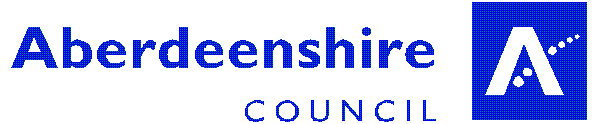 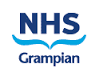 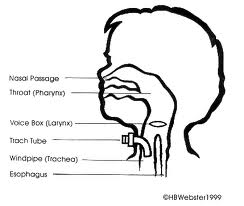 ECTION 6:  MEDICAL FORMSMed form 1 
Request for School to Administer MedicationThis form is for parents to complete if they wish the school to administer medication.  The school will not give your child medicine unless you complete and sign this form, and the Head teacher has agreed that school staff can administer the medication.DETAILS OF PUPILSurname:		Forename(s):		Address:				Post Code:   	Male/Female:			Date of Birth:  		Class / Form:  	Condition or Illness:		MEDICATIONName / Type of Medication (as described on the container):		For how long will your child take this medication?		Date dispensed:			FULL DIRECTIONS FOR USEDosage and method:			Timing			Special Precautions:			Side Effects:			Self-administration:		YES / NOProcedures to take in an Emergency:		CONTACT DETAILS for Name:		  Daytime Telephone No:   	Work Telephone No.   ………………………………..Mobile Telephone No.  ……………………………….Relationship to Pupil:		Address:		I understand that I must deliver the medicine personally to (agreed member of staff) and accept that this is a service which the school is not obliged to undertake.  Date:		  Signature(s):   	Relationship to pupil:	